Изучить теоретические сведения и выполнить задания в тетрадиФото выслать по электронной почте преподавателя.Указать Фамилию, Имя, группу, дисциплину, номер заданияСрок выполнения до 31.03.2020Голубева E.Н  yelena-golubeva5@mail.ruИзучите теоретические сведения и выполните задания письменно в тетрадиСпособы интегрирования определенного интегралаЦель занятия:  научиться находить интегралы известными способами и определять по виду подынтегральной функции способ интегрированияПояснение к занятию Формула Ньютона-ЛейбницаПусть функция f (x) непрерывна на замкнутом интервале [a,b]. Если F (x) - первообразная функции f (x) на[a,b], то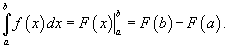 Таблица интегралов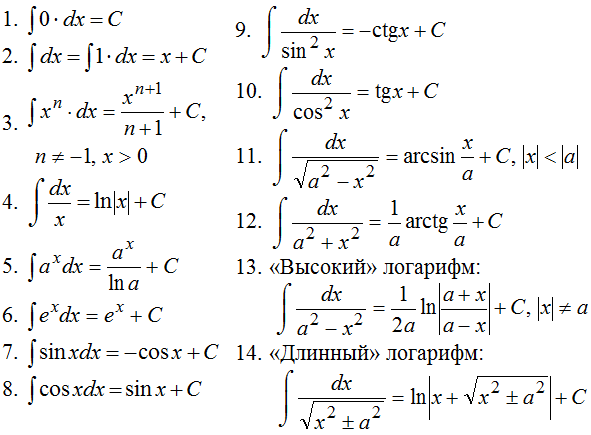 Этапы решения определенного интеграла следующие:1) Сначала находим первообразную функцию  (неопределенный интеграл). Обратите внимание, что константа  в определенном интеграле не добавляется. Обозначение является чисто техническим, и вертикальная палочка не несет никакого математического смысла, по сути – это просто отчёркивание. 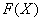 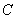 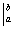 2) Подставляем значение верхнего предела в первообразную функцию: .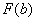 3) Подставляем значение нижнего предела в первообразную функцию: .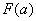 4) Рассчитываем (без ошибок!) разность , то есть, находим число.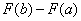 Задание на выполнение работыВычислить определенный интеграл: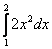 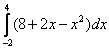 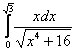 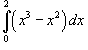 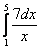 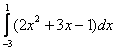 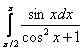 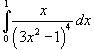 